KISI-KISI INSTRUMEN PENELITIANPEDOMAN OBSERVASI AKTIVITAS ANAKMaros,      September 2011Observer, Rosdiana Keterangan :●	: Baik√	: Cukup○	: KurangRUKRIK PENILAIAN AKTIVITAS ANAKAnak mau bekerjsama saat kegiatan sainsBaik 	=	Jika anak mau bekerjsama saat kegiatan sains tanpa disuruh oleh guruCukup	=	Jika anak mau bekerjsama saat kegiatan sains setelah disuruh oleh guruKurang	=	Jika anak tidak mau bekerjsama saat kegiatan sains Anak suka berbagi saat kegiatan sainsBaik 	=	Jika anak suka berbagi saat kegiatan sains tanpa disuruh oleh guruCukup	=	Jika anak suka berbagi saat kegiatan sains setelah disuruh oleh guruKurang	=	Jika anak tidak suka berbagi saat kegiatan sainsAnak bisa meniru saat kegiatan sainsBaik 	=	Jika anak bisa meniru saat kegiatan sains tanpa disuruh oleh guruCukup	=	Jika anak bisa meniru saat kegiatan sains setelah disuruh oleh guruKurang	=	Jika anak tidak mau meniru saat kegiatan sainsAnak merasa percaya diri saat kegiatan sainsBaik 	=	Jika anak merasa percaya diri saat kegiatan sains tanpa disuruh oleh guruCukup	=	Jika anak merasa percaya diri saat kegiatan sains setelah disuruh oleh guruKurang	=	Jika anak tidak merasa percaya diri saat kegiatan sainsHASIL OBSERVASI AKTIVITAS ANAKPembelajaran Siklus IPertemuan I 	: Senin, 13 September 2011Maros, 13 September 2011Observer, Rosdiana Keterangan :●	: Baik√	: Cukup○	: KurangHASIL OBSERVASI AKTIVITAS ANAKPembelajaran Siklus IPertemuan II 	: Kamis, 15 September 2011Maros, 15 September 2011Observer, Rosdiana Keterangan :●	: Baik√	: Cukup○	: KurangHASIL OBSERVASI AKTIVITAS ANAKPembelajaran Siklus IIPertemuan I 	: Senin, 19 September 2011Maros, 19 September 2011Observer, Rosdiana Keterangan :●	: Baik√	: Cukup○	: KurangHASIL OBSERVASI AKTIVITAS ANAKPembelajaran Siklus IIPertemuan II	: Kamis, 22 September 2011Maros, 22 September 2011Observer, Rosdiana Keterangan :●	: Baik√	: Cukup○	: KurangPEDOMAN OBSERVASI AKTIVITAS GURU Maros,     September 2011Observer, Rosdiana Keterangan :●	: Baik√	: Cukup○	: KurangRUBRIK PENILAIAN AKTIVITAS GURUGuru menyiapkan alat dan bahan kegiatan sainsBaik 	=	Jika guru menyiapkan alat dan bahan kegiatan sains dengan lengkapCukup	=	Jika guru menyiapkan alat dan bahan kegiatan sains tapi tidak lengkapKurang	=	Jika guru tidak menyiapkan alat dan bahan kegiatan sains Guru memperlihatkan cara penggunaan percobaan kegiatan sainsBaik 	=	Jika guru memperlihatkan cara penggunaan percobaan kegiatan sains dengan jelasCukup	=	Jika guru memperlihatkan cara penggunaan percobaan kegiatan sains tapi tidak jelasKurang	=	Jika guru tidak memperlihatkan cara penggunaan percobaan kegiatan sains Guru membantu anak yang mengalami kesulitan dalam kegiatan sainsBaik 	=	Jika guru selalu membantu anak yang mengalami kesulitan dalam kegiatan sainsCukup	=	Jika guru terkadang membantu anak yang mengalami kesulitan dalam kegiatan sainsKurang	=	Jika guru tidak membantu anak yang mengalami kesulitan dalam kegiatan sainsGuru membimbing anak melaksanakan kegiatan sainsBaik 	=	Jika guru membimbing anak melaksanakan kegiatan sains dengan jelasCukup	=	Jika guru membimbing anak melaksanakan kegiatan sains tapi tidak jelasKurang	=	Jika guru tidak membimbing anak melaksanakan kegiatan sains Guru memberi pujian/koreksi terhadap hasil kegiatan sains anak Baik 	=	Jika guru selalu memberi pujian/koreksi terhadap hasil kegiatan sains anakCukup	=	Jika guru terkadang memberi pujian/koreksi terhadap hasil kegiatan sains anakKurang	=	Jika guru tidak memberi pujian/koreksi terhadap hasil kegiatan sains anakHASIL OBSERVASI AKTIVITAS GURU Pembelajaran Siklus IPertemuan I 	: Senin, 12 September 2011Maros, 12 September 2011Observer, Rosdiana Keterangan :●	: Baik√	: Cukup○	: KurangHASIL OBSERVASI AKTIVITAS GURU Pembelajaran Siklus IPertemuan II 	: Kamis, 15 September 2011Maros, 15 September 2011Observer, Rosdiana Keterangan :●	: Baik√	: Cukup○	: KurangHASIL OBSERVASI AKTIVITAS GURU Pembelajaran Siklus IIPertemuan I 	: Senin, 19 September 2011Maros, 19 September 2011Observer, Rosdiana Keterangan :●	: Baik√	: Cukup○	: KurangHASIL OBSERVASI AKTIVITAS GURU Pembelajaran Siklus IIPertemuan II	: Kamis, 22 September 2011Maros, 22 September 2011Observer, Rosdiana Keterangan :●	: Baik√	: Cukup○	: KurangDOKUMENTASI PENELITIAN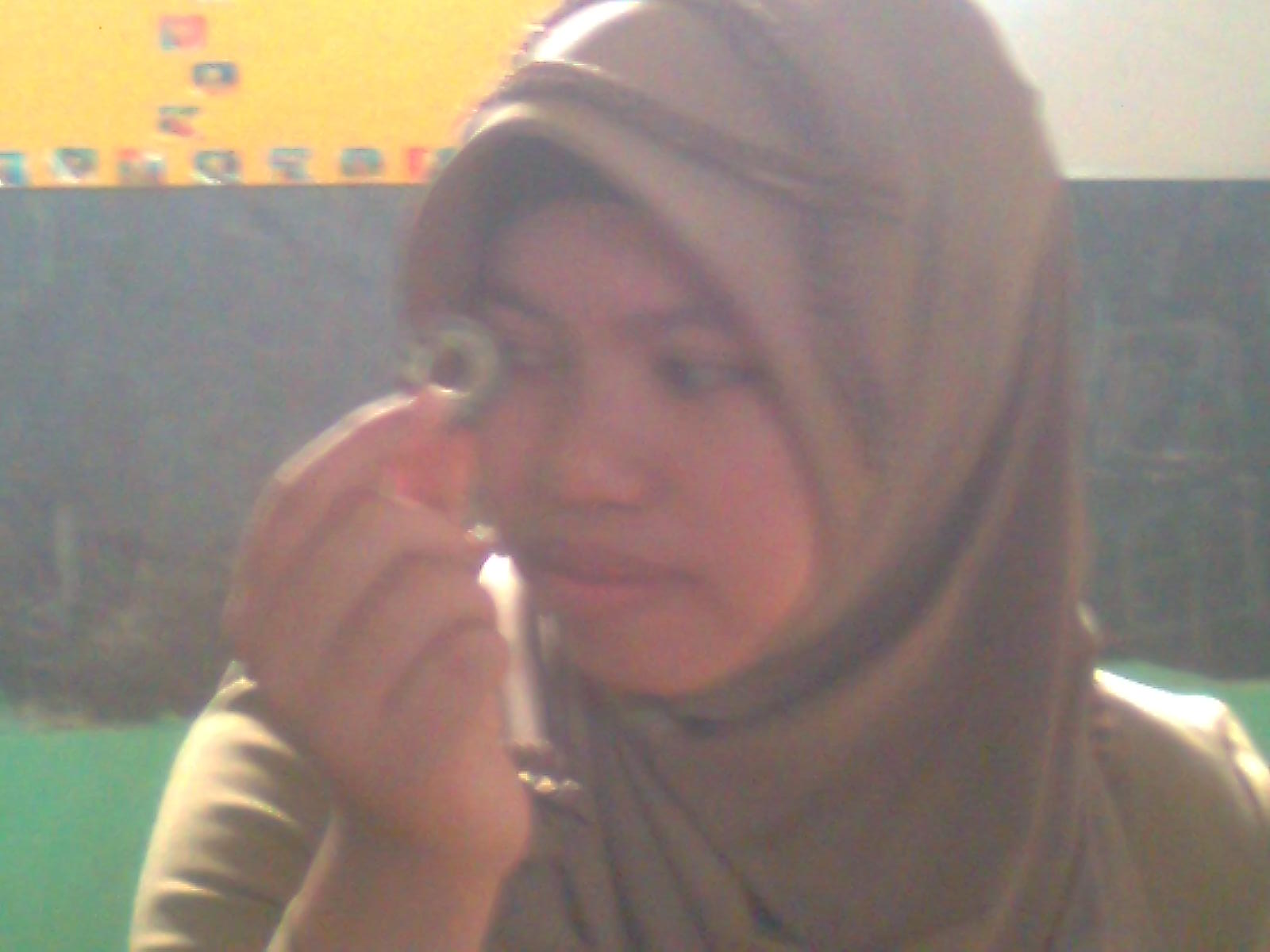 Guru menjelaskan sifat-sifat magnet sebelum melakukan percobaan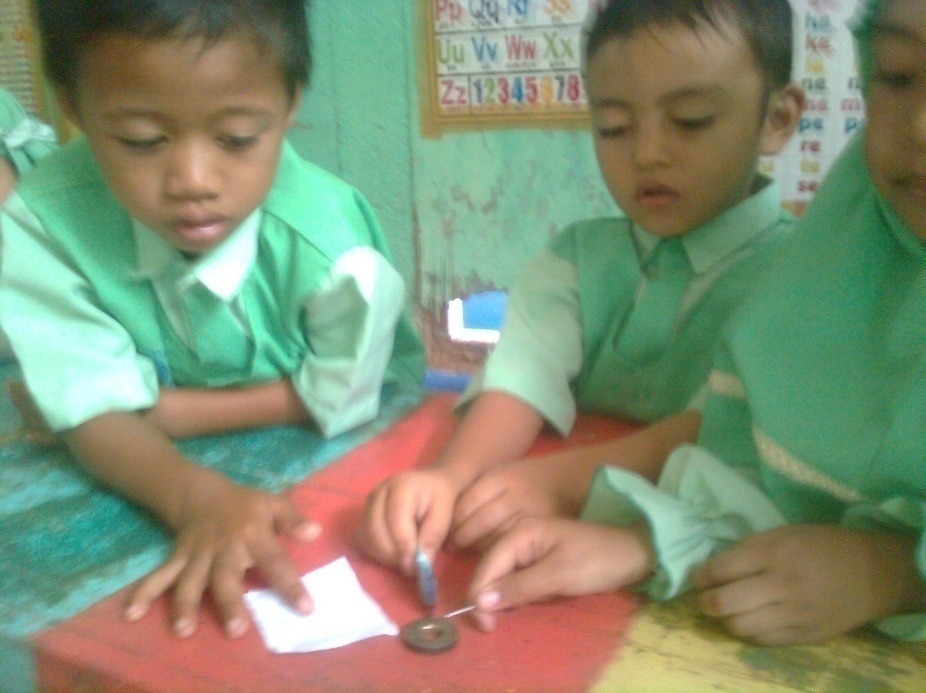 Anak sedang bekerja sama melakukan percobaan menggunakan magnet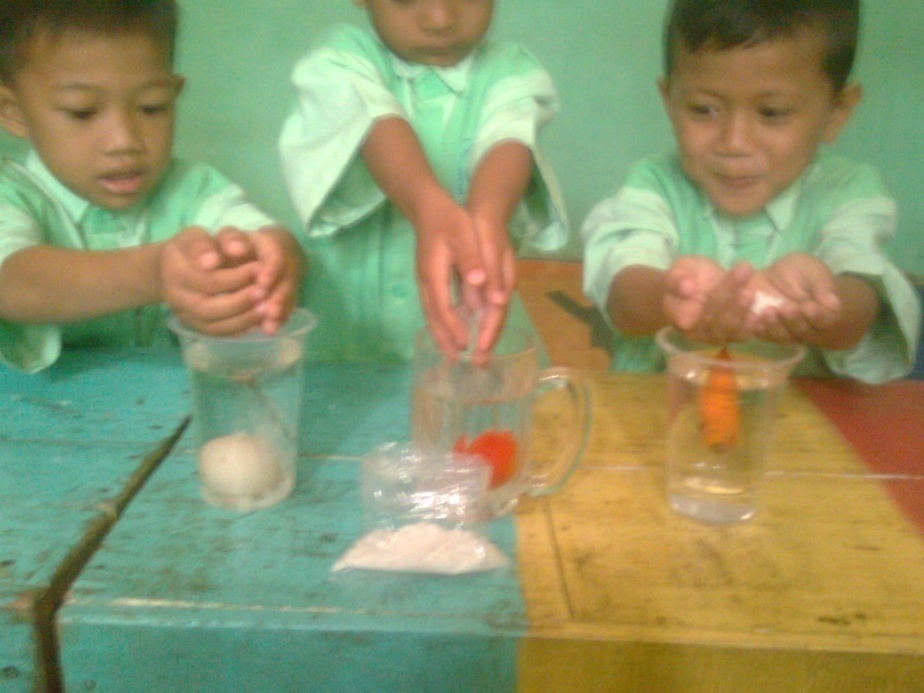 Anak sedang berbagi peralatan memasukkan benda ke dalam air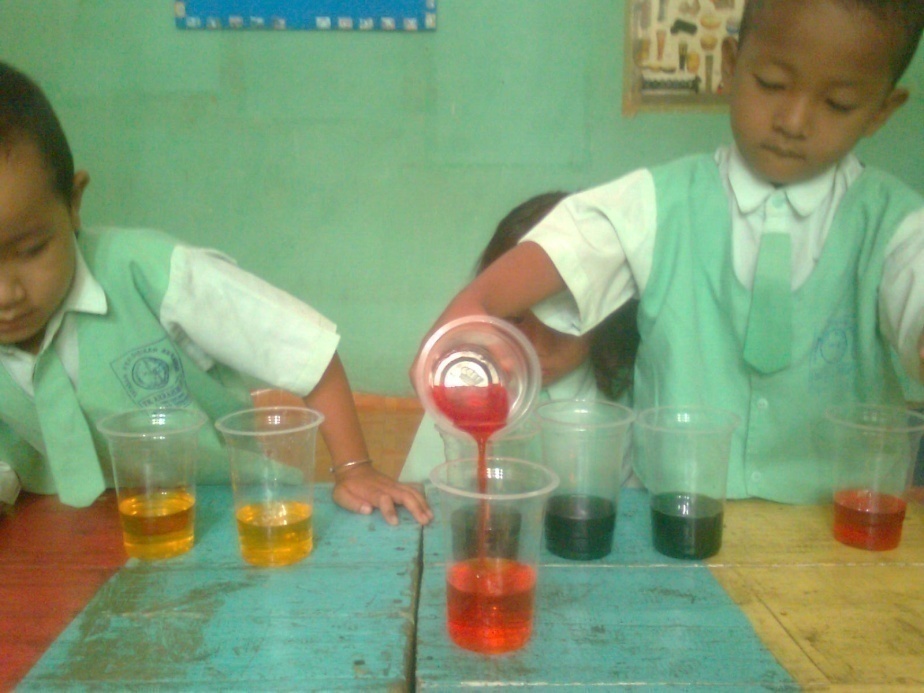 Anak sedang memperhatikan untuk meniru temannya yang sedang melakukan percobaan penggabungan warnaDAFTAR RIWAYAT HIDUPROSDIANA, lahir di Maros, 19 Januari 1981. Anak kedua dari pasangan Abd. Karim Rahim dan Hj. Kursiah. Jenjang pendidikan yang ditempuh mulai dari bangku Sekolah Dasar di SD Inpres 40 Bulu-Bulu Maros pada tahun 1987 dan tamat pada tahun 1992. 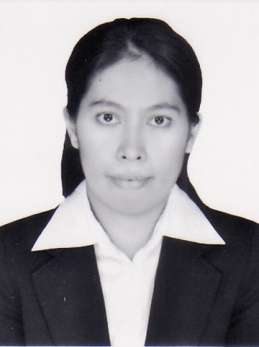 Pada tahun yang sama penulis melanjutkan pendidikan di SLTP Negeri 9 Makassar dan tamat pada tahun 1995. Kemudian penulis melanjutkan pendidikan di SMA Negeri 7 Makassar dan tamat pada tahun 1998. Pada tahun 2003 penulis melanjutkan pendidikan pada jenjang Studi Diploma II Pendidikan Guru Kanak-Kanak (PGTK) Fakultas ilmu Pendidikan Universitas Negeri Makassar dan tamat tahun 2005. Pada tahun 2007 penulis melanjutkan studi di Program Studi Pendidikan Guru Pendidikan Anak Usia Dini (PGPAUD) Program S1 pada Fakultas Ilmu Pendidikan Universitas Negeri Makassar.No.VariabelIndikator Deskriptor Item1Pengembangan Perilaku Sosial Kerja samaBerbagi MeniruPercaya diri Anak mau bekerja sama dalam pembelajaran sainsAnak suka berbagi dalam pembelajaran sains Anak bisa meniru dalam pembelajaran sainsAnak merasa percaya diri dalam pembelajaran sains1234No.Nama AnakAspek yang dinilaiAspek yang dinilaiAspek yang dinilaiAspek yang dinilaiAspek yang dinilaiAspek yang dinilaiAspek yang dinilaiAspek yang dinilaiAspek yang dinilaiKeterangan No.Nama AnakKerja sama Kerja sama Kerja sama Berbagi Berbagi Berbagi Meniru Meniru Meniru PercayaDiri  PercayaDiri  PercayaDiri  Keterangan No.Nama Anak●√○●√○●√○●√○1Kasha Nurazizah2Mayang Saputri3Siti Qadria4Ulfa Dwi Yanti5Ratu Balqiss6Akhmad Fathan7Muh. Raihan Nur8Muh. Indra Arif9Muh. Irfan10Muh. Asdar11Nuralia 12Akvir Raj Rasul13Taskiya Tunafsi14Fachri Fachruddin15M. AkmalNo.Nama AnakAspek yang dinilaiAspek yang dinilaiAspek yang dinilaiAspek yang dinilaiAspek yang dinilaiAspek yang dinilaiAspek yang dinilaiAspek yang dinilaiAspek yang dinilaiKeterangan No.Nama AnakKerja sama Kerja sama Kerja sama Berbagi Berbagi Berbagi Meniru Meniru Meniru PercayaDiri  PercayaDiri  PercayaDiri  Keterangan No.Nama Anak●√○●√○●√○●√○1Kasha Nurazizah√√√√2Mayang Saputri√√√√3Siti Qadria√√√√4Ulfa Dwi Yanti√√√√5Ratu Balqiss√√√√6Akhmad Fathan√√√√7Muh. Raihan Nur√√√√8Muh. Indra Arif√√√√9Muh. Irfan√√√√10Muh. Asdar√√√√11Nuralia √√√√12Akvir Raj Rasul√√√√13Taskiya Tunafsi√√√√14Fachri Fachruddin√√√√15M. Akmal√√√√No.Nama AnakAspek yang dinilaiAspek yang dinilaiAspek yang dinilaiAspek yang dinilaiAspek yang dinilaiAspek yang dinilaiAspek yang dinilaiAspek yang dinilaiAspek yang dinilaiKeterangan No.Nama AnakKerja sama Kerja sama Kerja sama Berbagi Berbagi Berbagi Meniru Meniru Meniru PercayaDiri  PercayaDiri  PercayaDiri  Keterangan No.Nama Anak●√○●√○●√○●√○1Kasha Nurazizah√√√√2Mayang Saputri√√√√3Siti Qadria√√√√4Ulfa Dwi Yanti√√√√5Ratu Balqiss√√√√6Akhmad Fathan√√√√7Muh. Raihan Nur√√√√8Muh. Indra Arif√√√√9Muh. Irfan√√√√10Muh. Asdar√√√√11Nuralia √√√√12Akvir Raj Rasul√√√√13Taskiya Tunafsi√√√√14Fachri Fachruddin√√√√15M. Akmal√√√√No.Nama AnakAspek yang dinilaiAspek yang dinilaiAspek yang dinilaiAspek yang dinilaiAspek yang dinilaiAspek yang dinilaiAspek yang dinilaiAspek yang dinilaiAspek yang dinilaiKeterangan No.Nama AnakKerja sama Kerja sama Kerja sama Berbagi Berbagi Berbagi Meniru Meniru Meniru PercayaDiri  PercayaDiri  PercayaDiri  Keterangan No.Nama Anak●√○●√○●√○●√○1Kasha Nurazizah√√√√2Mayang Saputri√√√√3Siti Qadria√√√√4Ulfa Dwi Yanti√√√√5Ratu Balqiss√√√√6Akhmad Fathan√√√√7Muh. Raihan Nur√√√√8Muh. Indra Arif√√√√9Muh. Irfan√√√√10Muh. Asdar√√√√11Nuralia √√√√12Akvir Raj Rasul√√√√13Taskiya Tunafsi√√√√14Fachri Fachruddin√√√√15M. Akmal√√√√No.Nama AnakAspek yang dinilaiAspek yang dinilaiAspek yang dinilaiAspek yang dinilaiAspek yang dinilaiAspek yang dinilaiAspek yang dinilaiAspek yang dinilaiAspek yang dinilaiKeterangan No.Nama AnakKerja sama Kerja sama Kerja sama Berbagi Berbagi Berbagi Meniru Meniru Meniru PercayaDiri  PercayaDiri  PercayaDiri  Keterangan No.Nama Anak●√○●√○●√○●√○1Kasha Nurazizah√√√√2Mayang Saputri√√√√3Siti Qadria√√√√4Ulfa Dwi Yanti√√√√5Ratu Balqiss√√√√6Akhmad Fathan√√√√7Muh. Raihan Nur√√√√8Muh. Indra Arif√√√√9Muh. Irfan√√√√10Muh. Asdar√√√√11Nuralia √√√√12Akvir Raj Rasul√√√√13Taskiya Tunafsi√√√√14Fachri Fachruddin√√√√15M. Akmal√√√√NoAspek Yang DinilaiHasil PenilaianHasil PenilaianHasil PenilaianKet NoAspek Yang DinilaiBCKKet 123  45Guru menyiapkan alat dan bahan percobaan sains sederhana.Guru memperlihatkan cara penggunaan percobaan sains sederhana pada anak.Guru membantu anak yang mengalami kesulitan dalam kegiatan percobaan sains sederhanaGuru membimbing anak melaksanakan  kegiatan percobaan sains sederhanaGuru memberi pujian/koreksi terhadap hasil percobaan anakNoAspek Yang DinilaiHasil PenilaianHasil PenilaianHasil PenilaianKet NoAspek Yang DinilaiBCKKet 123  45Guru menyiapkan alat dan bahan percobaan sains sederhana.Guru memperlihatkan cara penggunaan percobaan sains sederhana pada anak.Guru membantu anak yang mengalami kesulitan dalam kegiatan percobaan sains sederhanaGuru membimbing anak melaksanakan  kegiatan percobaan sains sederhanaGuru memberi pujian/koreksi terhadap hasil percobaan anak√√√√√NoAspek Yang DinilaiHasil PenilaianHasil PenilaianHasil PenilaianKet NoAspek Yang DinilaiBCKKet 123  45Guru menyiapkan alat dan bahan percobaan sains sederhana.Guru memperlihatkan cara penggunaan percobaan sains sederhana pada anak.Guru membantu anak yang mengalami kesulitan dalam kegiatan percobaan sains sederhanaGuru membimbing anak melaksanakan  kegiatan percobaan sains sederhanaGuru memberi pujian/koreksi terhadap hasil percobaan anak√√√√√NoAspek Yang DinilaiHasil PenilaianHasil PenilaianHasil PenilaianKet NoAspek Yang DinilaiBCKKet 123  45Guru menyiapkan alat dan bahan percobaan sains sederhana.Guru memperlihatkan cara penggunaan percobaan sains sederhana pada anak.Guru membantu anak yang mengalami kesulitan dalam kegiatan percobaan sains sederhanaGuru membimbing anak melaksanakan  kegiatan percobaan sains sederhanaGuru memberi pujian/koreksi terhadap hasil percobaan anak√√√√√NoAspek Yang DinilaiHasil PenilaianHasil PenilaianHasil PenilaianKet NoAspek Yang DinilaiBCKKet 123  45Guru menyiapkan alat dan bahan percobaan sains sederhana.Guru memperlihatkan cara penggunaan percobaan sains sederhana pada anak.Guru membantu anak yang mengalami kesulitan dalam kegiatan percobaan sains sederhanaGuru membimbing anak melaksanakan  kegiatan percobaan sains sederhanaGuru memberi pujian/koreksi terhadap hasil percobaan anak√√√√√